                                                                  19.11.2019     545-259-01-03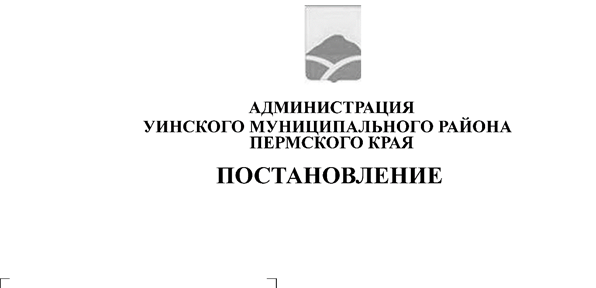 В соответствии со статьей 50 Жилищного кодекса Российской Федерации, статьей 16 Федерального закона от 06.10.2003 № 131-ФЗ «Об общих принципах организации местного самоуправления в Российской Федерации», Устава Уинского муниципального района, администрация Уинского муниципального района ПОСТАНОВЛЯЕТ: Установить норму предоставления жилого помещения по договору социального найма в размере 14 кв. м. общей площади на одного человека.Установить учетную норму площади жилого помещения в целях принятия граждан на учет в качестве нуждающихся в жилых помещениях в размере 12 кв. м общей площади жилого помещения на одного человека.Установить среднюю степень благоустройства жилого помещения на территории Уинского муниципального округа Пермского края отвечающего санитарным и техническим требованиям и имеющего следующие виды благоустройства: централизованное электроснабжение; газоснабжение от распределительной колонки или сжиженный газ в баллонах; отопление централизованное или автономное (водяное от отопительного бытового котла, замурованного в печь и разветвленного системой трубопроводов, электрическое, печное, газовое); водоснабжение централизованное (холодная вода) или скважина для питьевой воды либо колонка, находящаяся вблизи дома или квартиры; наличие санузла с выводом их жилого помещения, выгребного накопителя жидких отходов либо его отсутствие.Постановление вступает в силу с момента подписания и подлежит размещению на официальном сайте Администрации Уинского муниципального района Пермского края в сети Интернет.Контроль над исполнением Постановления возложить на заместителя главы администрации района по развитию инфраструктуры, председателя комитета по управлению имуществом Айтуганова Р.Р.Глава муниципального района                                                        А.Н.Зелёнкин